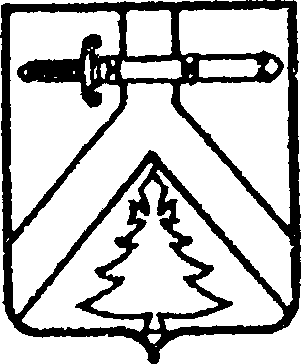 АДМИНИСТРАЦИЯ КОЧЕРГИНСКОГО СЕЛЬСОВЕТАКУРАГИНСКОГО РАЙОНА КРАСНОЯРСКОГО КРАЯПОСТАНОВЛЕНИЕ01.04.2019                                      с. Кочергино                                         № 40-пОб утверждении Порядка применения к муниципальным служащим взысканий, предусмотренных ст.ст. 14.1, 15, 27 Федерального закона Российской Федерации  от 02.03.2007 № 25-ФЗ "О муниципальной службе в Российской Федерации" В целях исключения пробела в правовом регулировании при замещении должностей муниципальной службы в соответствии с положениями ч. 3  ст. 27.1 Федерального закона Российской Федерации  от 02.03.2007 № 25-ФЗ "О муниципальной службе в Российской Федерации", руководствуясь Уставом муниципального образования Кочергинский сельсовет ПОСТАНОВЛЯЮ:1. Признать утратившим силу постановление администрации Кочергинского сельсовета от 01.12.2017 № 51-п «Об утверждении Порядка применения взысканий, предусмотренных ст.ст. 14.1 и 15 Федерального закона "О муниципальной службе в Российской Федерации" за несоблюдение муниципальными служащими ограничений и запретов, требований о предотвращении или об урегулировании конфликта интересов и неисполнение обязанностей, установленных в целях противодействия коррупции».2. Утвердить Порядок применения к муниципальным служащим взысканий, предусмотренных ст.ст. 14.1, 15, 27 Федерального закона Российской Федерации  от 02.03.2007 № 25-ФЗ "О муниципальной службе в Российской Федерации".3. Контроль за исполнением настоящего постановления оставляю за собой.4. Постановление  вступает в силу в день, следующий за днем его официального опубликования в газете «Кочергинский вестник».Глава Кочергинского  сельсовета                                             Е.А.МосягинаПриложение к постановлению администрации Кочергинского сельсовета  от 01.04.2019 № 40-пПорядокприменения к муниципальным служащим взысканий, предусмотренных ст.ст. 14.1, 15 и 27 Федерального закона Российской Федерации от 02.03.2007 года № 25-ФЗ «О муниципальной службе в Российской Федерации»1. Общие положения1.1. За совершение дисциплинарного проступка – неисполнение или ненадлежащее исполнение муниципальным служащим по его вине возложенных на него служебных обязанностей – представитель нанимателя (работодатель) имеет право применить следующие дисциплинарные взыскания:1) замечание;2) выговор;3) увольнение с муниципальной службы по соответствующим основаниям(ст. 27 Федерального закона Российской Федерации  от 02.03.2007 № 25-ФЗ "О муниципальной службе в Российской Федерации").1.2. Муниципальный служащий, допустивший дисциплинарный проступок, может быть временно (но не более, чем на один месяц), до решения вопроса о его дисциплинарной ответственности, отстранен от исполнения должностных обязанностей с сохранением денежного содержания. Отстранение муниципального служащего  от исполнения должностных обязанностей в этом случае производится муниципальным правовым актом.1.3. Порядок применения и снятия дисциплинарных взысканий определяется трудовым законодательством.1.4. За не соблюдением муниципальным служащим ограничений и запретов, требований о предотвращении или об урегулированию конфликта интересов и неисполнение обязанностей, установленных в целях противодействия коррупции Федеральным законом от 02.03.2007 года № 25-ФЗ "О муниципальной службе в Российской Федерации", Федеральным законом от 25.12.2008 года № 273-ФЗ «О противодействии коррупции» и другими федеральными законами, налагаются взыскания, предусмотренные ст. 27 Федерального закона Российской Федерации  от 02.03.2007 № 25-ФЗ "О муниципальной службе в Российской Федерации" (замечание, выговор, увольнение с муниципальной службы по соответствующим основаниям).1.5. Муниципальный служащий подлежит увольнению с муниципальной службы в связи с утратой доверия в случаях совершения правонарушений, установленных статьями 14.1 и 15 Федерального закона от 02.03.2007 года № 25-ФЗ "О муниципальной службе в Российской Федерации".2. Порядок применения дисциплинарного взыскания за не соблюдение ограничений и запретов, требований о предотвращении или об урегулировании конфликта интересов и неисполнение обязанностей, установленных в целях противодействия коррупции.2.1. Взыскания, предусмотренные пунктом 14.1, 15 и 27  Федерального закона от 02.03.2007 года № 25-ФЗ "О муниципальной службе в Российской Федерации", применяются представителем нанимателя (работодателем) в порядке, установленном нормативными правовыми актами субъекта Российской Федерации и (или) муниципальными нормативными правовыми актами, на основании:1) доклада о результатах проверки, проведенной подразделением кадровой службы соответствующего муниципального органа по профилактике коррупционных и иных правонарушений;2) рекомендации комиссии по соблюдению требований к служебному поведению муниципальных служащих и урегулированию конфликта интересов, если доклад о результатах проверки направлялся в комиссию;3) доклада подразделения кадровой службы соответствующего муниципального органа по профилактике коррупционных и иных правонарушений о совершении коррупционного правонарушения, в котором излагаются фактические обстоятельства его совершения, и письменного объяснения муниципального служащего только с его согласия и при условии признания им факта совершения коррупционного правонарушения (за исключением применения взыскания в виде увольнения в связи с утратой доверия);4) объяснений муниципального служащего;5)  иных материалов.2.2. До применения взыскания представитель нанимателя (работодатель) должен затребовать от муниципального служащего объяснение в письменной форме. В случае отказа муниципального служащего дать такое объяснение составляется соответствующий акт. Отказ муниципального служащего от дачи объяснения в в письменной форме не является препятствием для применения взыскания.2.3. При применении взысканий учитываются характер совершенного муниципальным служащим коррупционного правонарушения, его тяжесть, обстоятельства, при которых оно совершено, соблюдение муниципальным служащим других ограничений и запретов, требований о предотвращении или об урегулировании конфликта интересов и исполнение им обязанностей, установленных в целях противодействия коррупции, а также предшествующие результаты исполнения муниципальным служащим своих должностных обязанностей.2.4. Взыскания применяются не позднее одного месяца со дня поступления информации о совершении муниципальным служащим коррупционного правонарушения, пребывания его в отпуске, других случаев его отсутствия на службе по уважительным причинам, а также времени проведения проверки и рассмотрения ее материалов комиссией. При этом взыскание должно быть применено не позднее шести месяцев со дня поступления информации о совершении коррупционного правонарушения.2.5. Копия акта о применении к муниципальному служащему взыскания с указанием коррупционного правонарушения и нормативных правовых актов, положения которых им нарушены, либо об отказе в применении к муниципальному служащему такого взыскания с указанием мотивов вручается муниципальному служащему под расписку в течении пяти дней со дня издания соответствующего акта.2.6. Сведения о применении к муниципальному служащему взыскания в виде увольнения в связи с утратой доверия включаются органом местного самоуправления, в котором муниципальный служащий проходил муниципальную службу, в реестр лиц, уволенных в связи с утратой доверия.